Fill in the gaps: DEMAND The sum of all the intended purchases in the economy at a given time is called                demand. The demand of one type of product by all the consumers is called             demand.  
The demand of one consumer is called              demand.      Demand is determined by the                    and the curve of demand is                         .Choose the graph depicting a demand curve: 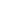                                                             b)                                                                 c)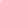 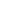 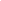 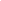 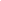 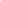 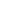 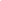 The rise of household income causes:    A shift downwards on the curve.A shift upwards on the curve.A shift of the whole curve to the right. A shift of the whole curve to the left.Which of the following factors will not cause a shift in the demand curve for shampoo?   the price of conditionersthe price of water the decision of the consumer to wash their hair lessthe price of shampooThe shift of the curve to the left inevitably means that    the income of consumers has decreasedthe equilibrium price has decreased the price of the supplementary goods has dropped people want to buy more regardless of the price of the goodsThe graphs are showing the supply and demand of exercise books. Which of them is showing the fact that the school year has begun?    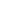 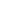 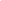 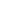 A				B				C			D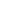 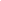 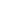 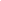 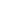 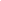 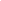 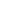 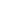 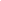 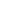 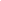 